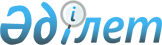 О внесении изменений в решение Байдибекского районного маслихата от 23 декабря 2014 года № 33/162 "О районном бюджете на 2015-2017 годы"
					
			Утративший силу
			
			
		
					Решение Байдибекского районного маслихата Южно-Казахстанской области от 29 мая 2015 года № 37/199. Зарегистрировано Департаментом юстиции Южно-Казахстанской области 4 июня 2015 года № 3198. Утратило силу в связи с истечением срока применения - (письмо Байдибекского районного маслихата Южно-Казахстанской области от 26 января 2016 года № 14)      Сноска. Утратило силу в связи с истечением срока применения - (письмо Байдибекского районного маслихата Южно-Казахстанской области от 26.01.2016 № 14).

      В соответствии с пунктом 4 статьи 106 Бюджетного кодекса Республики Казахстан от 4 декабря 2008 года, подпунктом 1) пункта 1 статьи 6 Закона Республики Казахстан от 23 января 2001 года «О местном государственном управлении и самоуправлении в Республике Казахстан» Байдибекский районный маслихат РЕШИЛ:



      1. Внести в решение Байдибекского районного маслихата от 23 декабря 2014 года № 33/162 «О районном бюджете на 2015-2017 годы» (зарегистрированного в Реестре государственной регистрации нормативных правовых актов за № 2935, опубликовано 9 января 2015 года в газете «Шаян») следующие изменения, приложения 1 и 6 к указанному решению изложить в новой редакции согласно приложениям 1 и 2 к настоящему решению.



      2. Настоящее решение вводится в действие с 1 января 2015 года.      Председатель сессии

      районного маслихата                        Б.Омарбеков      Секретарь районного

      маслихата                                  С.Спабеков

Приложение 1 к решению

Байдибекского районного

маслихата от 29 мая

2015 года № 37/199Приложение 1 к решению

Байдибекского районного

маслихата от 23 декабря

2014 года № 33/162 Районный бюджет на 2015 год

Приложение 1 к решению

Байдибекского районного

маслихата от 29 мая

2015 года № 37/199Приложение 6 к решению

Байдибекского районного

маслихата от 23 декабря

2014 года № 33/162 Перечень бюджетных программ каждого сельского округа финансируемого из бюджета района на 2015 год      
					© 2012. РГП на ПХВ «Институт законодательства и правовой информации Республики Казахстан» Министерства юстиции Республики Казахстан
				Категория Категория Категория Категория Сумма, тысяч тенгеКлассКлассКлассСумма, тысяч тенгеПодклассПодклассСумма, тысяч тенгеНаименованиеСумма, тысяч тенге111231. Доходы72368531Налоговые поступления58701101Подоходный налог2449442Индивидуальный подоходный налог24494403Социальный налог2203931Социальный налог22039304Hалоги на собственность1026031Hалоги на имущество646803Земельный налог58444Hалог на транспортные средства299415Единый земельный налог213805Внутренние налоги на товары, работы и услуги134892Акцизы22433Поступления за использование природных и других ресурсов4084Сборы за ведение предпринимательской и профессиональной деятельности1083807Прочие налоги901Прочие налоги9008Обязательные платежи, взимаемые за совершение юридически значимых действий и (или) выдачу документов уполномоченными на то государственными органами или должностными лицами54921Государственная пошлина54922Неналоговые поступления472901Доходы от государственной собственности32601Поступления части чистого дохода государственных предприятий2315Доходы от аренды имущества, находящегося в государственной собственности302906Прочие неналоговые поступления14691Прочие неналоговые поступления14693Поступления от продажи основного капитала3832903Продажа земли и нематериальных активов383291Продажа земли383294Поступления трансфертов 660678402Трансферты из вышестоящих органов государственного управления66067842Трансферты из областного бюджета6606784Функциональная группа Функциональная группа Функциональная группа Функциональная группа Функциональная группа Сумма, тысяч тенгеФункциональная подгруппаФункциональная подгруппаФункциональная подгруппаФункциональная подгруппаСумма, тысяч тенгеАдминистратор бюджетных программАдминистратор бюджетных программАдминистратор бюджетных программСумма, тысяч тенгеПрограммаПрограммаСумма, тысяч тенгеНаименование Сумма, тысяч тенге2. Затраты727256901Государственные услуги общего характера6221341Представительные, исполнительные и другие органы, выполняющие общие функции государственного управления389958112Аппарат маслихата района (города областного значения)15969001Услуги по обеспечению деятельности маслихата района (города областного значения)13437002Создание информационных систем1428003Капитальные расходы государственного органа1104122Аппарат акима района (города областного значения)149251001Услуги по обеспечению деятельности акима района (города областного значения)107139002Создание информационных систем16575003Капитальные расходы государственного органа25537123Аппарат акима района в городе, города районного значения, поселка, села, сельского округа224738001Услуги по обеспечению деятельности акима района в городе, города районного значения, поселка, села, сельского округа161521022Капитальные расходы государственного органа9925032Капитальные расходы подведомственных государственных учреждений и организаций532922Финансовая деятельность800459Отдел экономики и финансов района (города областного значения)800003Проведение оценки имущества в целях налогообложения8005Планирование и статистическая деятельность1400459Отдел экономики и финансов района (города областного значения)1400061Экспертиза и оценка документации по вопросам бюджетных инвестиций и концессии, проведение оценки реализации бюджетных инвестиций14009Прочие государственные услуги общего характера229976458Отдел жилищно-коммунального хозяйства, пассажирского транспорта и автомобильных дорог района (города областного значения)172147001Услуги по реализации государственной политики на местном уровне в области жилищно-коммунального хозяйства, пассажирского транспорта и автомобильных дорог 15387013Капитальные расходы государственного органа150020Создание информационных систем324067Капитальные расходы подведомственных государственных учреждений и организаций156286459Отдел экономики и финансов района (города областного значения)20634001Услуги по реализации государственной политики в области формирования и развития экономической политики, государственного планирования, исполнения бюджета и управления коммунальной собственностью района (города областного значения)20160002Создание информационных систем324015Капитальные расходы государственного органа150472Отдел строительства, архитектуры и градостроительства района (города областного значения)37195040Развитие объектов государственных органов3719502Оборона104821Военные нужды9482122Аппарат акима района (города областного значения)9482005Мероприятия в рамках исполнения всеобщей воинской обязанности94822Организация работы по чрезвычайным ситуациям1000122Аппарат акима района (города областного значения)1000007Мероприятия по профилактике и тушению степных пожаров районного (городского) масштаба, а также пожаров в населенных пунктах, в которых не созданы органы государственной противопожарной службы100004Образование45851151Дошкольное воспитание и обучение512534123Аппарат акима района в городе, города районного значения, поселка, села, сельского округа352255041Реализация государственного образовательного заказа в дошкольных организациях образования352255464Отдел образования района (города областного значения)160279040Реализация государственного образовательного заказа в дошкольных организациях образования1602792Начальное, основное среднее и общее среднее образование3326296123Аппарат акима района в городе, города районного значения, поселка, села, сельского округа410005Организация бесплатного подвоза учащихся до школы и обратно в сельской местности410464Отдел образования района (города областного значения)3325886003Общеобразовательное обучение3236571006Дополнительное образование для детей893159Прочие услуги в области образования746285464Отдел образования района (города областного значения)133408001Услуги по реализации государственной политики на местном уровне в области образования 9557002Создание информационных систем324005Приобретение и доставка учебников, учебно-методических комплексов для государственных учреждений образования района (города областного значения)43012012Капитальные расходы государственного органа161015Ежемесячные выплаты денежных средств опекунам (попечителям) на содержание ребенка-сироты (детей-сирот), и ребенка (детей), оставшегося без попечения родителей10973022Выплата единовременных денежных средств казахстанским гражданам, усыновившим (удочерившим) ребенка (детей)-сироту и ребенка (детей), оставшегося без попечения родителей1041029Обследование психического здоровья детей и подростков и оказание психолого-медико-педагогической консультативной помощи населению17477067Капитальные расходы подведомственных государственных учреждений и организаций50863472Отдел строительства, архитектуры и градостроительства района (города областного значения)612877037Строительство и реконструкция объектов образования61287705Здравоохранение1999Прочие услуги в области здравоохранения199123Аппарат акима района в городе, города районного значения, поселка, села, сельского округа199002Организация в экстренных случаях доставки тяжелобольных людей до ближайшей организации здравоохранения, оказывающей врачебную помощь19906Социальная помощь и социальное обеспечение2970461Социальное обеспечение3584464Отдел образования района (города областного значения)3584030Содержание ребенка (детей), переданного патронатным воспитателям35842Социальная помощь243517451Отдел занятости и социальных программ района (города областного значения)243517002Программа занятости10794004Оказание социальной помощи на приобретение топлива специалистам здравоохранения, образования, социального обеспечения, культуры, спорта и ветеринарии в сельской местности в соответствии с законодательством Республики Казахстан14746005Государственная адресная социальная помощь2840006Оказание жилищной помощи3013007Социальная помощь отдельным категориям нуждающихся граждан по решениям местных представительных органов10256010Материальное обеспечение детей-инвалидов, воспитывающихся и обучающихся на дому1855014Оказание социальной помощи нуждающимся гражданам на дому28337016Государственные пособия на детей до 18 лет108812017Обеспечение нуждающихся инвалидов обязательными гигиеническими средствами и предоставление услуг специалистами жестового языка, индивидуальными помощниками в соответствии с индивидуальной программой реабилитации инвалида31609052Проведение мероприятий, посвященных семидесятилетию Победы в Великой Отечественной войне312559Прочие услуги в области социальной помощи и социального обеспечения49945451Отдел занятости и социальных программ района (города областного значения)49945001Услуги по реализации государственной политики на местном уровне в области обеспечения занятости и реализации социальных программ для населения26131011Оплата услуг по зачислению, выплате и доставке пособий и других социальных выплат788012Создание информационных систем324021Капитальные расходы государственного органа2270207Жилищно-коммунальное хозяйство3143931Жилищное хозяйство237564458Отдел жилищно-коммунального хозяйства, пассажирского транспорта и автомобильных дорог района (города областного значения)133980041Ремонт и благоустройство объектов в рамках развития сельских населенных пунктов по Программе занятости 2020133980472Отдел строительства, архитектуры и градостроительства района (города областного значения)103584003Проектирование и (или) строительство, реконструкция жилья коммунального жилищного фонда94752004Проектирование, развитие и (или) обустройство инженерно-коммуникационной инфраструктуры88322Коммунальное хозяйство54786458Отдел жилищно-коммунального хозяйства, пассажирского транспорта и автомобильных дорог района (города областного значения)54786012Функционирование системы водоснабжения и водоотведения2300028Развитие коммунального хозяйства15000058Развитие системы водоснабжения и водоотведения в сельских населенных пунктах374863Благоустройство населенных пунктов22043123Аппарат акима района в городе, города районного значения, поселка, села, сельского округа12516008Освещение улиц населенных пунктов4287009Обеспечение санитарии населенных пунктов3592011Благоустройство и озеленение населенных пунктов4637458Отдел жилищно-коммунального хозяйства, пассажирского транспорта и автомобильных дорог района (города областного значения)9527015Освещение улиц в населенных пунктах952708Культура, спорт, туризм и информационное пространство7673571Деятельность в области культуры142578455Отдел культуры и развития языков района (города областного значения)104577003Поддержка культурно-досуговой работы104577472Отдел строительства, архитектуры и градостроительства района (города областного значения)38001011Развитие объектов культуры380012Спорт376997465Отдел физической культуры и спорта района (города областного значения)106978001Услуги по реализации государственной политики на местном уровне в сфере физической культуры и спорта8489002Создание информационных систем324004Капитальные расходы государственного органа150005Развитие массового спорта и национальных видов спорта 93515006Проведение спортивных соревнований на районном (города областного значения) уровне2000007Подготовка и участие членов сборных команд района (города областного значения) по различным видам спорта на областных спортивных соревнованиях2500472Отдел строительства, архитектуры и градостроительства района (города областного значения)270019008Развитие объектов спорта и туризма2700193Информационное пространство58468455Отдел культуры и развития языков района (города областного значения)42462006Функционирование районных (городских) библиотек42462456Отдел внутренней политики района (города областного значения)16006002Услуги по проведению государственной информационной политики160069Прочие услуги по организации культуры, спорта, туризма и информационного пространства189314455Отдел культуры и развития языков района (города областного значения)146728001Услуги по реализации государственной политики на местном уровне в области развития языков и культуры5565002Создание информационных систем324032Капитальные расходы подведомственных государственных учреждений и организаций140839456Отдел внутренней политики района (города областного значения)42586001Услуги по реализации государственной политики на местном уровне в области информации, укрепления государственности и формирования социального оптимизма граждан13938003Реализация мероприятий в сфере молодежной политики10944004Создание информационных систем324006Капитальные расходы государственного органа 1738009Топливно-энергетический комплекс и недропользование961789Прочие услуги в области топливно-энергетического комплекса и недропользования96178458Отдел жилищно-коммунального хозяйства, пассажирского транспорта и автомобильных дорог района (города областного значения)96178036Развитие газотранспортной системы 9617810Сельское, водное, лесное, рыбное хозяйство, особо охраняемые природные территории, охрана окружающей среды и животного мира, земельные отношения2946111Сельское хозяйство107619459Отдел экономики и финансов района (города областного значения)29301099Реализация мер по оказанию социальной поддержки специалистов29301472Отдел строительства, архитектуры и градостроительства района (города областного значения)1000010Развитие объектов сельского хозяйства1000473Отдел ветеринарии района (города областного значения)59269001Услуги по реализации государственной политики на местном уровне в сфере ветеринарии12721002Создание информационных систем324007Организация отлова и уничтожения бродячих собак и кошек2514008Возмещение владельцам стоимости изымаемых и уничтожаемых больных животных, продуктов и сырья животного происхождения21263009Проведение ветеринарных мероприятий по энзоотическим болезням животных22447477Отдел сельского хозяйства и земельных отношений района (города областного значения) 18049001Услуги по реализации государственной политики на местном уровне в сфере сельского хозяйства и земельных отношений17645002Создание информационных систем324003Капитальные расходы государственного органа 80109Прочие услуги в области сельского, водного, лесного, рыбного хозяйства, охраны окружающей среды и земельных отношений186992109473Отдел ветеринарии района (города областного значения)186992109462011Проведение противоэпизоотических мероприятий18699211Промышленность, архитектурная, градостроительная и строительная деятельность336392Архитектурная, градостроительная и строительная деятельность33639472Отдел строительства, архитектуры и градостроительства района (города областного значения)33639001Услуги по реализации государственной политики в области строительства, архитектуры и градостроительства на местном уровне15057002Создание информационных систем324013Разработка схем градостроительного развития территории района, генеральных планов городов районного (областного) значения, поселков и иных сельских населенных пунктов17597015Капитальные расходы государственного органа66112Транспорт и коммуникации1620211Автомобильный транспорт162021458Отдел жилищно-коммунального хозяйства, пассажирского транспорта и автомобильных дорог района (города областного значения)162021023Обеспечение функционирования автомобильных дорог5000045Капитальный и средний ремонт автомобильных дорог районного значения и улиц населенных пунктов15702113Прочие648403Поддержка предпринимательской деятельности и защита конкуренции8295469Отдел предпринимательства района (города областного значения)8295001Услуги по реализации государственной политики на местном уровне в области развития предпринимательства и промышленности 7821002Создание информационных систем324004Капитальные расходы государственного органа1509Прочие56545458Отдел жилищно-коммунального хозяйства, пассажирского транспорта и автомобильных дорог района (города областного значения)54345040Реализация мер по содействию экономическому развитию регионов в рамках Программы «Развитие регионов» 54345459Отдел экономики и финансов района (города областного значения)2200012Резерв местного исполнительного органа района (города областного значения) 220014Обслуживание долга271Обслуживание долга27459Отдел экономики и финансов района (города областного значения)27021Обслуживание долга местных исполнительных органов по выплате вознаграждений и иных платежей по займам из областного бюджета2715Трансферты245271Трансферты24527459Отдел экономики и финансов района (города областного значения)24527006Возврат неиспользованных (недоиспользованных) целевых трансфертов23681049Возврат трансфертов общего характера в случаях, предусмотренных бюджетным законодательством 8463. Чистое бюджетное кредитование22320Функциональная группаФункциональная группаФункциональная группаФункциональная группаФункциональная группаСумма, тысяч тенгеФункциональная подгруппаФункциональная подгруппаФункциональная подгруппаФункциональная подгруппаСумма, тысяч тенгеАдминистратор бюджетных программАдминистратор бюджетных программАдминистратор бюджетных программСумма, тысяч тенгеПрограммаПрограммаСумма, тысяч тенгеНаименованиеСумма, тысяч тенгеБюджетные кредиты4339210Сельское, водное, лесное, рыбное хозяйство, особо охраняемые природные территории, охрана окружающей среды и животного мира, земельные отношения433921Сельское хозяйство43392459Отдел экономики и финансов района (города областного значения)43392018Бюджетные кредиты для реализации мер социальной поддержки специалистов43392КатегорияКатегорияКатегорияКатегорияКатегорияСумма, тысяч тенгеКлассКлассКлассКлассСумма, тысяч тенгеПодклассПодклассПодклассСумма, тысяч тенгеСпецификаСпецификаСумма, тысяч тенгеНаименованиеПогашение бюджетных кредитов210725Погашение бюджетных кредитов2107201Погашение бюджетных кредитов210721Погашение бюджетных кредитов, выданных из государственного бюджета2107213Погашение бюджетных кредитов, выданных из местного бюджета физическим лицам210724. Сальдо по операциям с финансовыми активами0Функциональная группаФункциональная группаФункциональная группаФункциональная группаФункциональная группаСумма, тысяч тенгеФункциональная подгруппаФункциональная подгруппаФункциональная подгруппаФункциональная подгруппаСумма, тысяч тенгеАдминистратор бюджетных программАдминистратор бюджетных программАдминистратор бюджетных программСумма, тысяч тенгеПрограммаПрограммаСумма, тысяч тенгеНаименованиеСумма, тысяч тенгеПриобретение финансовых активов 0КатегорияКатегорияКатегорияКатегорияКатегорияСумма, тысяч тенгеКлассКлассКлассКлассСумма, тысяч тенгеПодклассПодклассПодклассСумма, тысяч тенгеСпецификаСпецификаСумма, тысяч тенгеНаименованиеПоступления от продажи финансовых активов государства 05. Дефицит (профицит) бюджета-580366. Финансирование дефицита (использование профицита) бюджета58036КатегорияКатегорияКатегорияКатегорияКатегорияСумма, тысяч тенгеКлассКлассКлассКлассСумма, тысяч тенгеПодклассПодклассПодклассСумма, тысяч тенгеСпецификаСпецификаСумма, тысяч тенгеНаименованиеПоступление займов433927Поступления займов4339201Внутренние государственные займы4339202Договоры займа4339203Займы, получаемые местным исполнительным органом района (города областного значения)43392Функциональная группаФункциональная группаФункциональная группаФункциональная группаФункциональная группаСумма, тысяч тенгеФункциональная подгруппаФункциональная подгруппаФункциональная подгруппаФункциональная подгруппаСумма, тысяч тенгеАдминистратор бюджетных программАдминистратор бюджетных программАдминистратор бюджетных программСумма, тысяч тенгеПрограммаПрограммаСумма, тысяч тенгеНаименование Сумма, тысяч тенге16Погашение займов210721Погашение займов21072459Отдел экономики и финансов района (города областного значения)21072005Погашение долга местного исполнительного органа перед вышестоящим бюджетом21072КатегорияКатегорияКатегорияКатегорияКатегорияСумма, тысяч тенгеКлассКлассКлассКлассСумма, тысяч тенгеПодклассПодклассПодклассСумма, тысяч тенгеСпецификаСпецификаСумма, тысяч тенгеНаименование8Используемые остатки бюджетных средств35716Функциональная группа Функциональная группа Функциональная группа Функциональная группа Функциональная группа Функциональная подгруппаФункциональная подгруппаФункциональная подгруппаФункциональная подгруппаАдминистратор бюджетных программАдминистратор бюджетных программАдминистратор бюджетных программПрограммаПрограммаНаименованиеII. ЗатратыАлгабасский сельский округ01Государственные услуги общего характера1Представительные, исполнительные и другие органы, выполняющие общие функции государственного управления123Аппарат акима района в городе, города районного значения, поселка, села, сельского округа001Услуги по обеспечению деятельности акима района в городе, города районного значения, поселка, села, сельского округа022Капитальные расходы государственного органа032Капитальные расходы подведомственных государственных учреждений и организаций04Образование1Дошкольное воспитание и обучение123Аппарат акима района в городе, города районного значения, поселка, села, сельского округа041Реализация государственного образовательного заказа в дошкольных организациях образования07Жилищно-коммунальное хозяйство3Благоустройство населенных пунктов123Аппарат акима района в городе, города районного значения, поселка, села, сельского округа008Освещение улиц населенных пунктов009Обеспечение санитарии населенных пунктов011Благоустройство и озеленение населенных пунктовАгыбетский сельский округ01Государственные услуги общего характера1Представительные, исполнительные и другие органы, выполняющие общие функции государственного управления123Аппарат акима района в городе, города районного значения, поселка, села, сельского округа001Услуги по обеспечению деятельности акима района в городе, города районного значения, поселка, села, сельского округа022Капитальные расходы государственного органа032Капитальные расходы подведомственных государственных учреждений и организаций04Образование1Дошкольное воспитание и обучение123Аппарат акима района в городе, города районного значения, поселка, села, сельского округа041Реализация государственного образовательного заказа в дошкольных организациях образования07Жилищно-коммунальное хозяйство3Благоустройство населенных пунктов123Аппарат акима района в городе, города районного значения, поселка, села, сельского округа008Освещение улиц населенных пунктов009Обеспечение санитарии населенных пунктов011Благоустройство и озеленение населенных пунктовАлмалинский сельский округ01Государственные услуги общего характера1Представительные, исполнительные и другие органы, выполняющие общие функции государственного управления123Аппарат акима района в городе, города районного значения, поселка, села, сельского округа001Услуги по обеспечению деятельности акима района в городе, города районного значения, поселка, села, сельского округа07Жилищно-коммунальное хозяйство3Благоустройство населенных пунктов123Аппарат акима района в городе, города районного значения, поселка, села, сельского округа008Освещение улиц населенных пунктов009Обеспечение санитарии населенных пунктов011Благоустройство и озеленение населенных пунктовАкбастауский сельский округ01Государственные услуги общего характера1Представительные, исполнительные и другие органы, выполняющие общие функции государственного управления123Аппарат акима района в городе, города районного значения, поселка, села, сельского округа001Услуги по обеспечению деятельности акима района в городе, города районного значения, поселка, села, сельского округа032Капитальные расходы подведомственных государственных учреждений и организаций04Образование1Дошкольное воспитание и обучение123Аппарат акима района в городе, города районного значения, поселка, села, сельского округа041Реализация государственного образовательного заказа в дошкольных организациях образования05Здравоохранение9Прочие услуги в области здравоохранения123Аппарат акима района в городе, города районного значения, поселка, села, сельского округа002Организация в экстренных случаях доставки тяжелобольных людей до ближайшей организации здравоохранения, оказывающей врачебную помощь07Жилищно-коммунальное хозяйство3Благоустройство населенных пунктов123Аппарат акима района в городе, города районного значения, поселка, села, сельского округа008Освещение улиц населенных пунктов009Обеспечение санитарии населенных пунктов011Благоустройство и озеленение населенных пунктовБоралдайский сельский округ01Государственные услуги общего характера1Представительные, исполнительные и другие органы, выполняющие общие функции государственного управления123Аппарат акима района в городе, города районного значения, поселка, села, сельского округа001Услуги по обеспечению деятельности акима района в городе, города районного значения, поселка, села, сельского округа022Капитальные расходы государственного органа032Капитальные расходы подведомственных государственных учреждений и организаций04Образование1Дошкольное воспитание и обучение123Аппарат акима района в городе, города районного значения, поселка, села, сельского округа041Реализация государственного образовательного заказа в дошкольных организациях образования07Жилищно-коммунальное хозяйство3Благоустройство населенных пунктов123Аппарат акима района в городе, города районного значения, поселка, села, сельского округа008Освещение улиц населенных пунктов009Обеспечение санитарии населенных пунктов011Благоустройство и озеленение населенных пунктовБорлысайский сельский округ01Государственные услуги общего характера1Представительные, исполнительные и другие органы, выполняющие общие функции государственного управления123Аппарат акима района в городе, города районного значения, поселка, села, сельского округа001Услуги по обеспечению деятельности акима района в городе, города районного значения, поселка, села, сельского округа05Здравоохранение9Прочие услуги в области здравоохранения123Аппарат акима района в городе, города районного значения, поселка, села, сельского округа002Организация в экстренных случаях доставки тяжелобольных людей до ближайшей организации здравоохранения, оказывающей врачебную помощь07Жилищно-коммунальное хозяйство3Благоустройство населенных пунктов123Аппарат акима района в городе, города районного значения, поселка, села, сельского округа008Освещение улиц населенных пунктов009Обеспечение санитарии населенных пунктов011Благоустройство и озеленение населенных пунктовБогенский сельский округ01Государственные услуги общего характера1Представительные, исполнительные и другие органы, выполняющие общие функции государственного управления123Аппарат акима района в городе, города районного значения, поселка, села, сельского округа001Услуги по обеспечению деятельности акима района в городе, города районного значения, поселка, села, сельского округа022Капитальные расходы государственного органа05Здравоохранение9Прочие услуги в области здравоохранения123Аппарат акима района в городе, города районного значения, поселка, села, сельского округа002Организация в экстренных случаях доставки тяжелобольных людей до ближайшей организации здравоохранения, оказывающей врачебную помощь07Жилищно-коммунальное хозяйство3Благоустройство населенных пунктов123Аппарат акима района в городе, города районного значения, поселка, села, сельского округа008Освещение улиц населенных пунктов009Обеспечение санитарии населенных пунктов011Благоустройство и озеленение населенных пунктовЖамбылский сельский округ01Государственные услуги общего характера1Представительные, исполнительные и другие органы, выполняющие общие функции государственного управления123Аппарат акима района в городе, города районного значения, поселка, села, сельского округа001Услуги по обеспечению деятельности акима района в городе, города районного значения, поселка, села, сельского округа022Капитальные расходы государственного органа032Капитальные расходы подведомственных государственных учреждений и организаций04Образование1Дошкольное воспитание и обучение123Аппарат акима района в городе, города районного значения, поселка, села, сельского округа041Реализация государственного образовательного заказа в дошкольных организациях образования2Начальное, основное среднее и общее среднее образование123Аппарат акима района в городе, города районного значения, поселка, села, сельского округа005Организация бесплатного подвоза учащихся до школы и обратно в сельской местности05Здравоохранение9Прочие услуги в области здравоохранения123Аппарат акима района в городе, города районного значения, поселка, села, сельского округа002Организация в экстренных случаях доставки тяжелобольных людей до ближайшей организации здравоохранения, оказывающей врачебную помощь07Жилищно-коммунальное хозяйство3Благоустройство населенных пунктов123Аппарат акима района в городе, города районного значения, поселка, села, сельского округа008Освещение улиц населенных пунктов009Обеспечение санитарии населенных пунктов011Благоустройство и озеленение населенных пунктовКоктерекский сельский округ01Государственные услуги общего характера1Представительные, исполнительные и другие органы, выполняющие общие функции государственного управления123Аппарат акима района в городе, города районного значения, поселка, села, сельского округа001Услуги по обеспечению деятельности акима района в городе, города районного значения, поселка, села, сельского округа022Капитальные расходы государственного органа04Образование1Дошкольное воспитание и обучение123Аппарат акима района в городе, города районного значения, поселка, села, сельского округа041Реализация государственного образовательного заказа в дошкольных организациях образования05Здравоохранение9Прочие услуги в области здравоохранения123Аппарат акима района в городе, города районного значения, поселка, села, сельского округа002Организация в экстренных случаях доставки тяжелобольных людей до ближайшей организации здравоохранения, оказывающей врачебную помощь07Жилищно-коммунальное хозяйство3Благоустройство населенных пунктов123Аппарат акима района в городе, города районного значения, поселка, села, сельского округа008Освещение улиц населенных пунктов009Обеспечение санитарии населенных пунктов011Благоустройство и озеленение населенных пунктовМынбулакский сельский округ01Государственные услуги общего характера1Представительные, исполнительные и другие органы, выполняющие общие функции государственного управления123Аппарат акима района в городе, города районного значения, поселка, села, сельского округа001Услуги по обеспечению деятельности акима района в городе, города районного значения, поселка, села, сельского округа022Капитальные расходы государственного органа032Капитальные расходы подведомственных государственных учреждений и организаций04Образование1Дошкольное воспитание и обучение123Аппарат акима района в городе, города районного значения, поселка, села, сельского округа041Реализация государственного образовательного заказа в дошкольных организациях образования07Жилищно-коммунальное хозяйство3Благоустройство населенных пунктов123Аппарат акима района в городе, города районного значения, поселка, села, сельского округа008Освещение улиц населенных пунктов009Обеспечение санитарии населенных пунктов011Благоустройство и озеленение населенных пунктовШаянский сельский округ01Государственные услуги общего характера1Представительные, исполнительные и другие органы, выполняющие общие функции государственного управления123Аппарат акима района в городе, города районного значения, поселка, села, сельского округа001Услуги по обеспечению деятельности акима района в городе, города районного значения, поселка, села, сельского округа022Капитальные расходы государственного органа032Капитальные расходы подведомственных государственных учреждений и организаций04Образование1Дошкольное воспитание и обучение123Аппарат акима района в городе, города районного значения, поселка, села, сельского округа041Реализация государственного образовательного заказа в дошкольных организациях образования07Жилищно-коммунальное хозяйство3Благоустройство населенных пунктов123Аппарат акима района в городе, города районного значения, поселка, села, сельского округа009Обеспечение санитарии населенных пунктов011Благоустройство и озеленение населенных пунктов